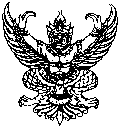 บันทึกข้อความส่วนราชการ   งาน/แผนกวิชา.............................ฝ่าย..............................วิทยาลัยอาชีวศึกษานครราชสีมาที่  ...........................................................................วันที่ ...............................................................................เรื่อง  ขอรายงานผลการดำเนินงานโครงการที่...............จัดหาครุภัณฑ์และวัสดุถาวร  กิจกรรมที่……………….เรียน  หัวหน้างานวางแผนและงบประมาณตามที่งาน/แผนกวิชา......................................................ฝ่าย..................................................วิทยาลัยอาชีวศึกษานครราชสีมา ได้ดำเนินงานโครงการที่........จัดหาครุภัณฑ์และวัสดุถาวร  กิจกรรมที่.......ตามแผนปฏิบัติการ  ประจำปีงบประมาณ  พ.ศ. ...................เพื่อวัตถุประสงค์...........................................................................................................................................................นั้น	งาน/แผนกวิชา........................................................ฝ่าย..........................................................ได้ดำเนินงานโครงการที่................จัดหาครุภัณฑ์และวัสดุถาวร  กิจกรรมที่.....................ตามแผนปฏิบัติการประจำปีงบประมาณ  พ.ศ. ...................เรียบร้อยบแล้ว  จึงขอรายงานผลการดำเนินงานโครงการที่...............จัดหาครุภัณฑ์และวัสดุถาวร  กิจกรรมที่..................... ตามรายละเอียดที่แนบมาพร้อมนี้		จึงเรียนมาเพื่อโปรดทราบ          (                                       )ตำแหน่ง                                            .แบบรายงานผลการดำเนินงานโครงการจัดหาครุภัณฑ์และวัสดุถาวรวิทยาลัยอาชีวศึกษานครราชสีมาประจำปีงบประมาณ พ.ศ. .................................๑. โครงการที่ ...............โครงการจัดหาครุภัณฑ์และวัสดุถาวร กิจกรรมที่............................................................๒. ผู้รับผิดชอบโครงการ .....................................................................................................................................๓. งบประมาณที่ได้รับจัดสรร    จำนวน.................................... บาท๔. งบประมาณที่ใช้จริง	จำนวน............................................. บาท   คงเหลือ............................................บาท๕. ระยะเวลาดำเนินการ (ว.ด.ป.) ........................................................................................................................๖. ตัวชี้วัดความสำเร็จของโครงการ (KPI)๗.ปัญหาและอุปสรรค.............................................................................................................................................................................................................................................................................................................................................................................................................................................................................................................................................................................................................................................................................................................................................................................................................................................................................ลงชื่อ.........................................................(................................................................)   ผู้รับผิดชอบโครงการสรุปเอกสารที่ต้องแนบในการรายงานผลการดำเนินงานโครงการจัดหาครุภัณฑ์และวัสดุถาวรบันทึกข้อความปะหน้าส่ง หัวหน้างานวางแผนและงบประมาณ (งานวางแผนและงบประมาณ)แบบรายงานผลการดำเนินงานโครงการจัดหาครุภัณฑ์และวัสดุถาวร (งานวางแผนและงบประมาณ)บันทึกข้อความขออนุญาตดำเนินงานตามโครงการที่...................จัดหาครุภัณฑ์และวัสดุถาวร                              กิจกรรมที่..................ประจำปีงบประมาณ  พ.ศ. ................... (งานวางแผนและงบประมาณ)สำเนาเอกสารโครงการ/กิจกรรม จากในเล่มแผนปฏิบัติการประจำปีงบประมาณโครงการจากผู้รับผิดชอบโครงการ  (แบบฟอร์มจากงานวางแผนและงบประมาณ)สำเนาชุดขอซื้อขอจ้าง (งานพัสดุ)เป้าหมายผลลัพธ์เชิงปริมาณเชิงคุณภาพ